DOCUMENT #1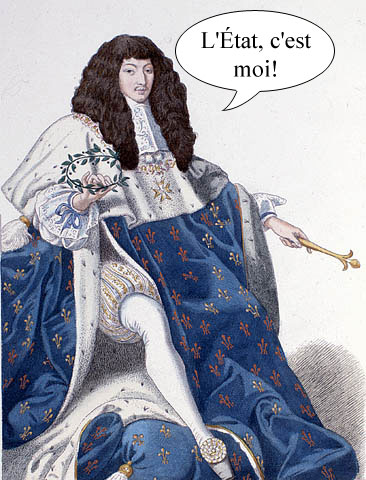 DOCUMENT #2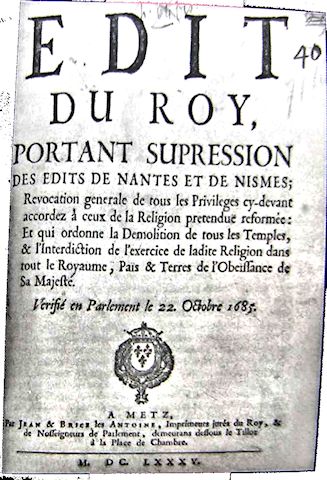 DOCUMENT #3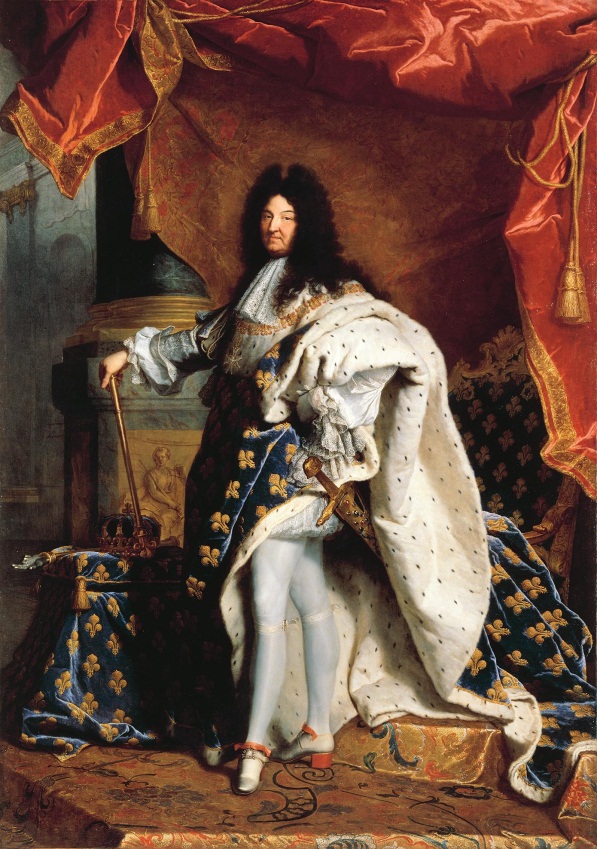 DOCUMENT 4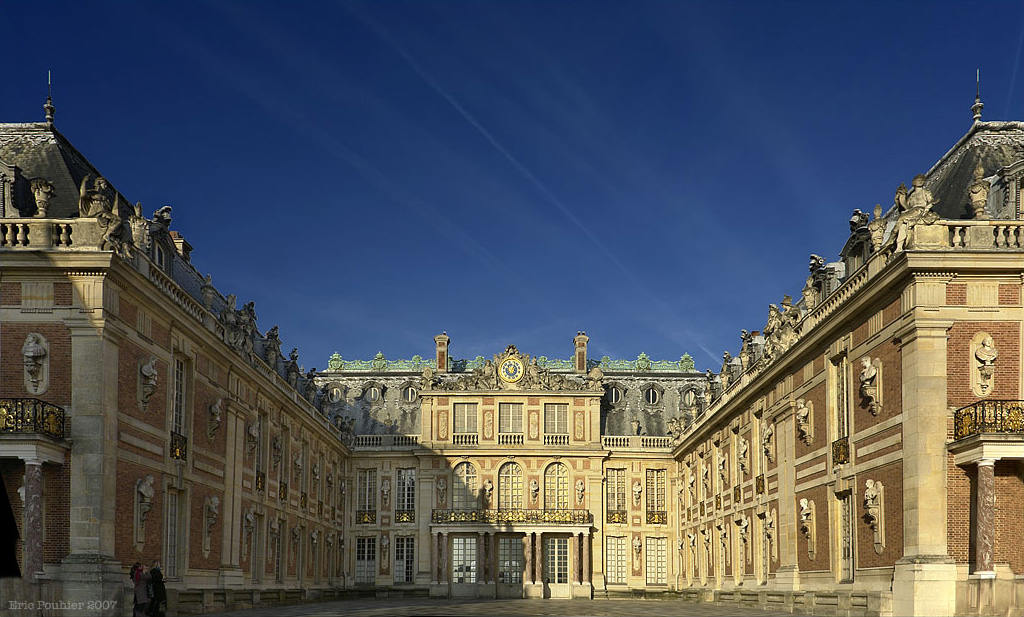 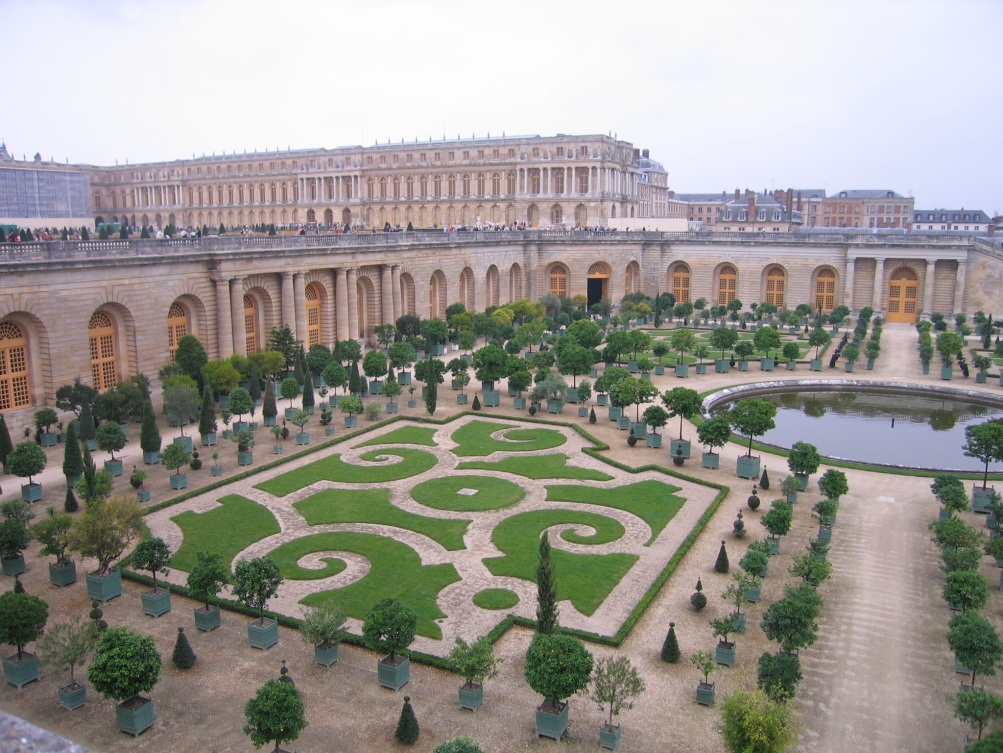 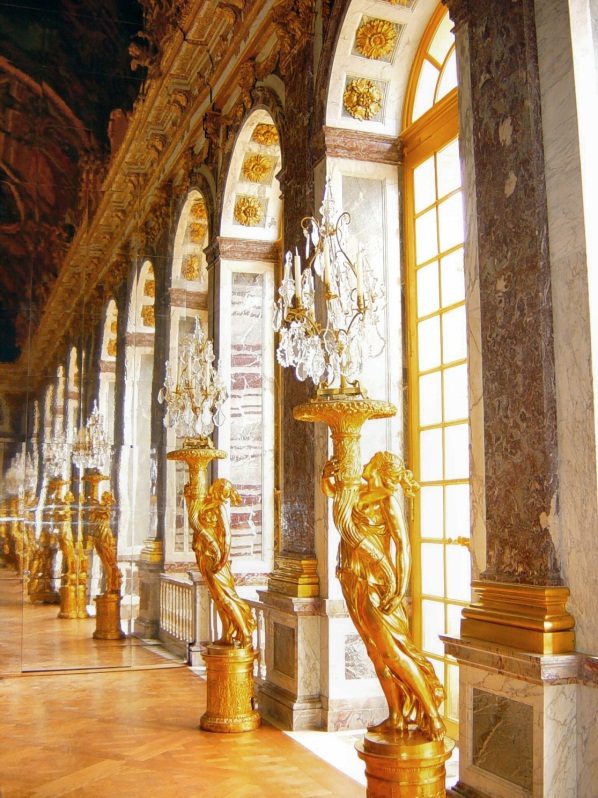 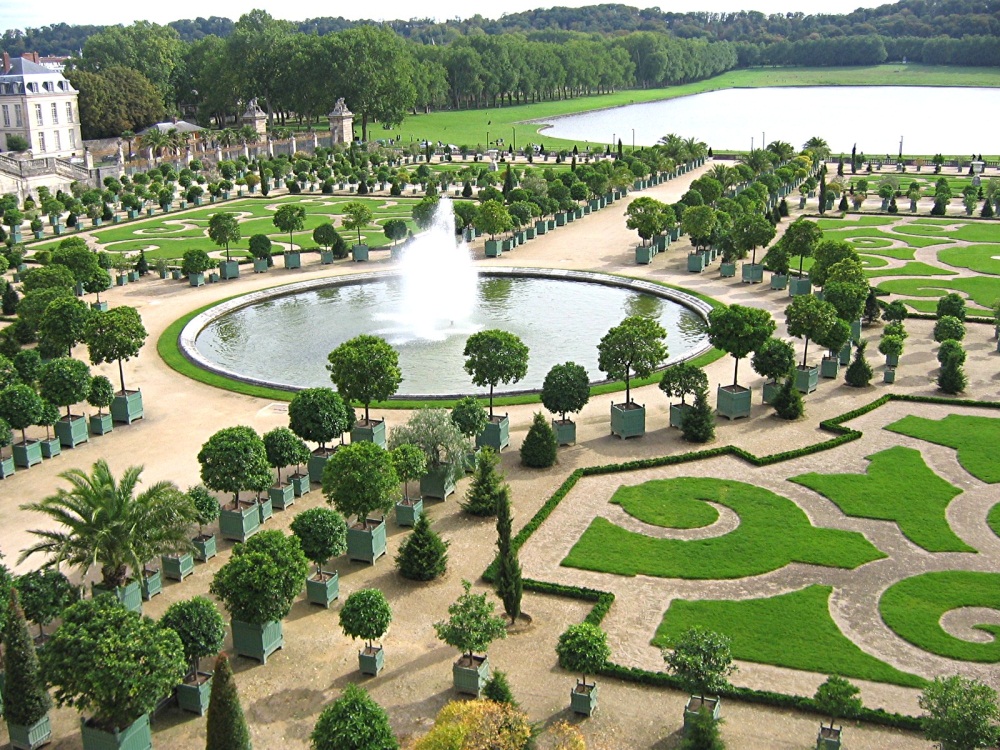 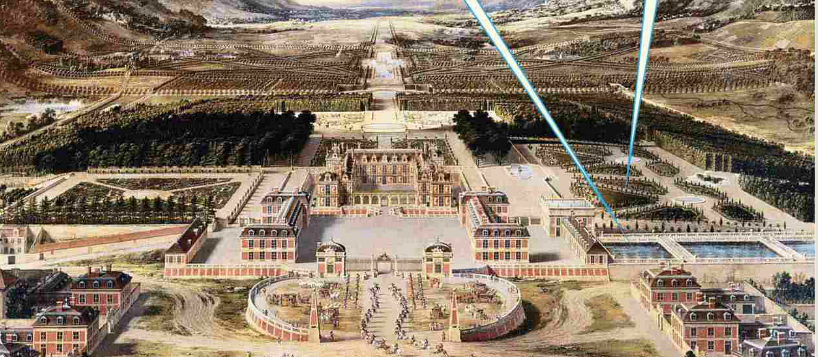 DOCUMENT #5Louis’s nickname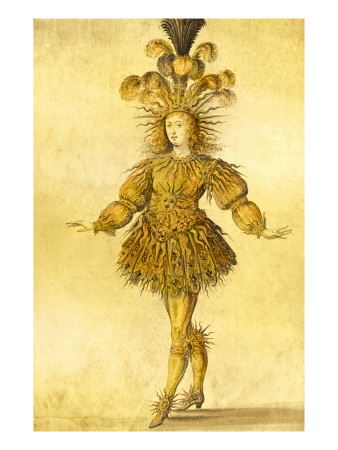 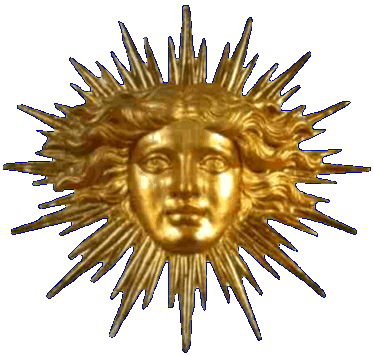 DOCUMENT #6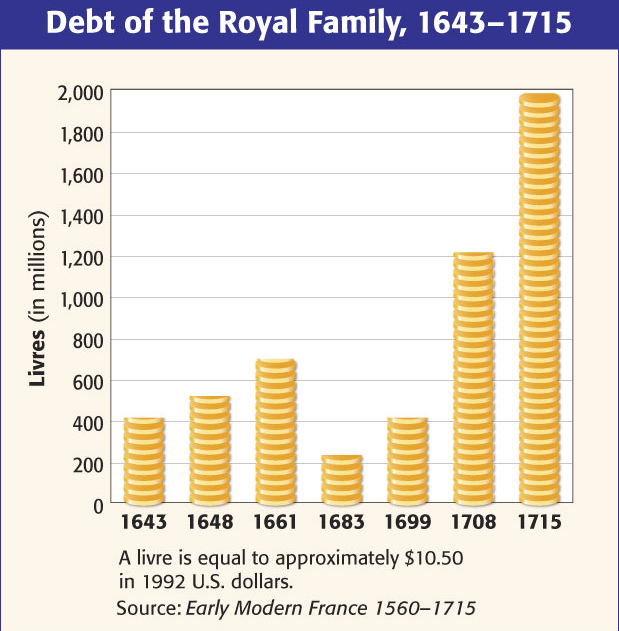 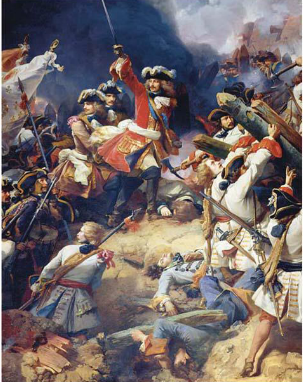 